Melodi Mikkel rev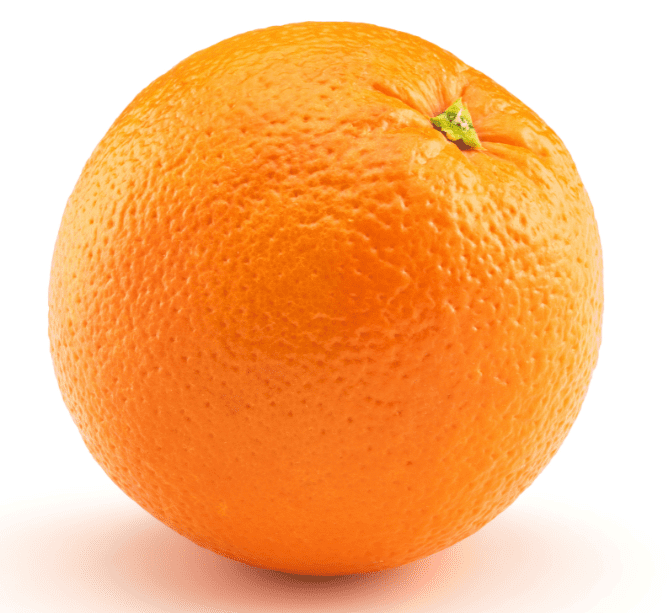 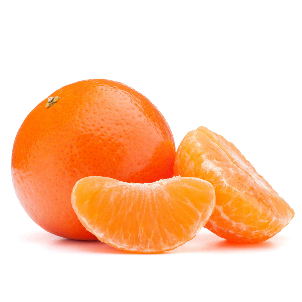                 Appelsin					Mandarin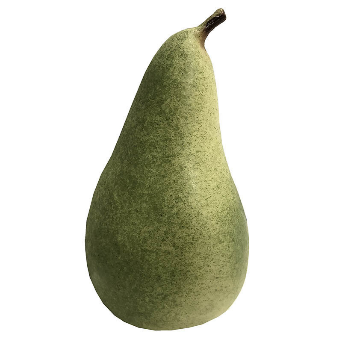 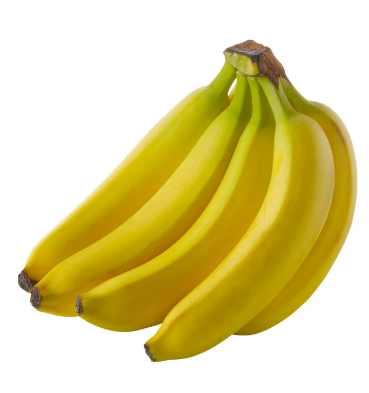 Pære			 og 			bananer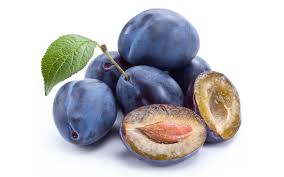 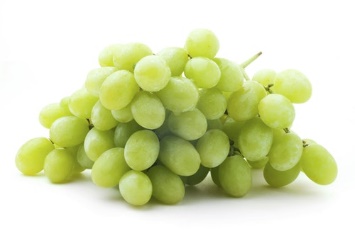 Plommer blå						druer småOg 4 vannmeloner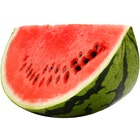 